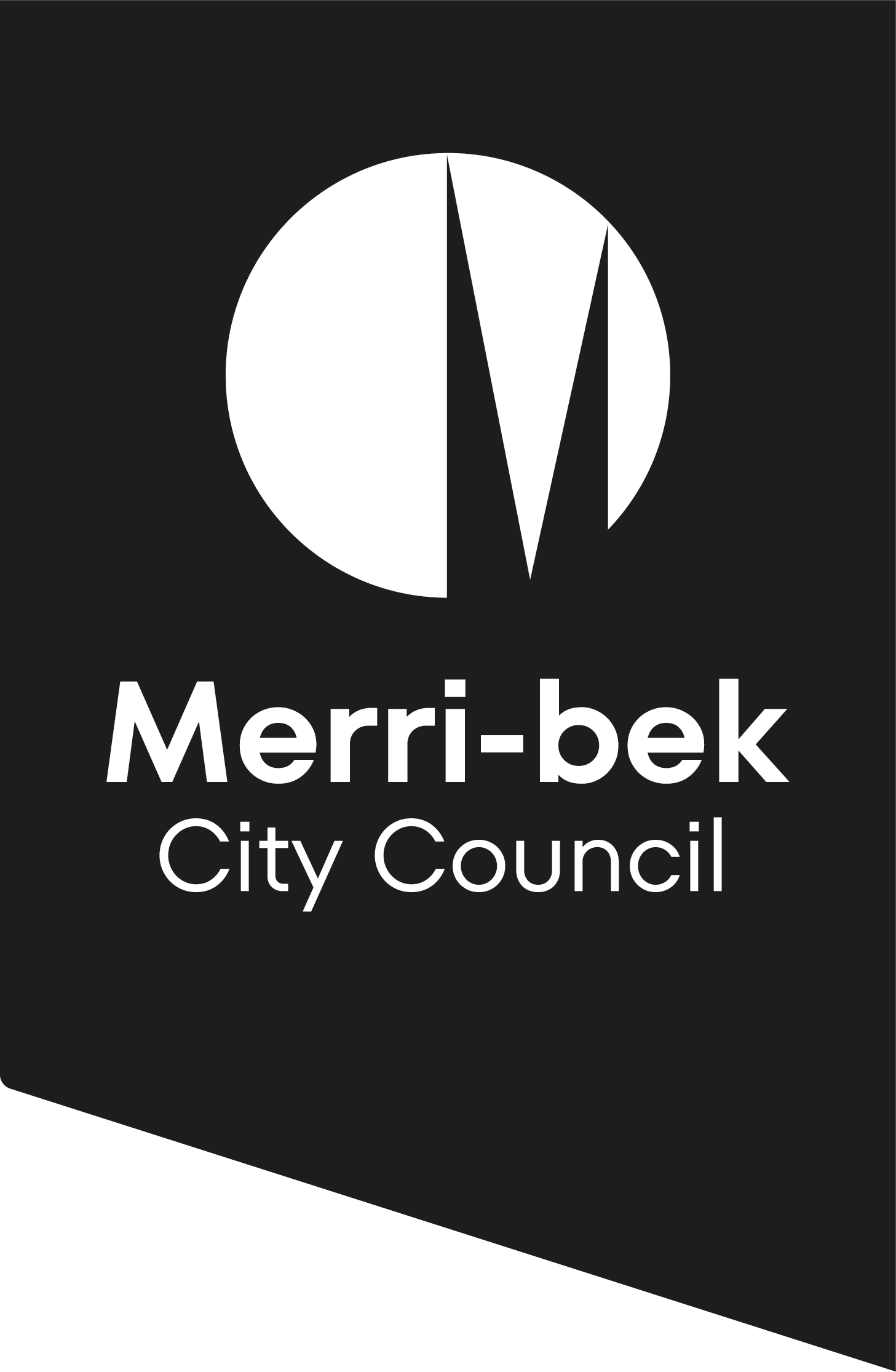 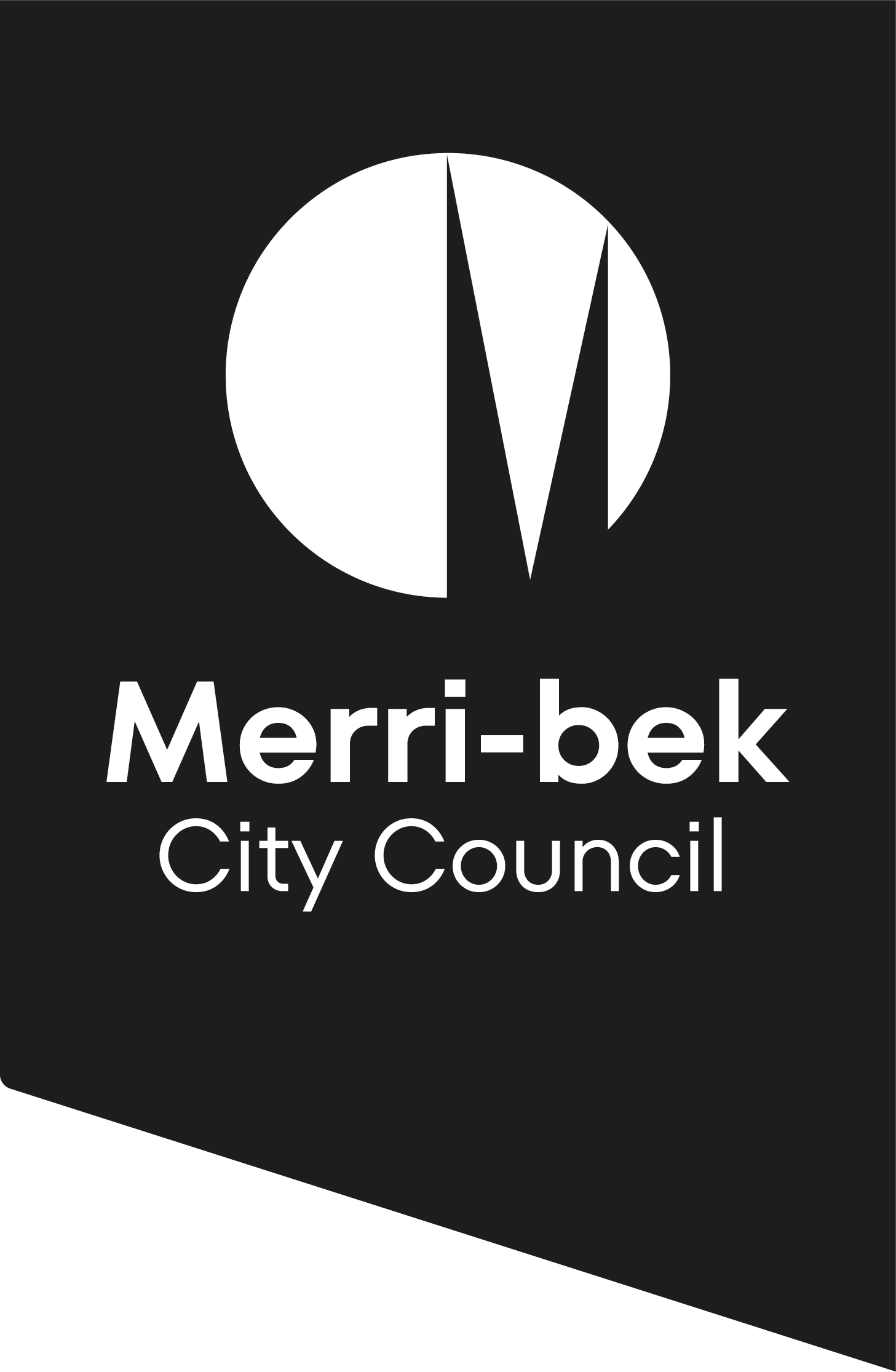 The Victorian Government is banning the sale and supply of some single-use plastic items from February 2023. Plastic pollution harms our health, wildlife and environment. By banning these items, we will reduce plastic pollution, creating a healthier environment now and for years to come.To help your business find alternatives to single-use items we have developed a supplier list. Please note, this is not a Council endorsed supplier list. It is simply a list of suppliers that Council is aware of. It is intended only to be a useful document to help you get started. It is not extensive and may not include all suppliers operating. Please ensure you conduct your own research and that your business is satisfied that any alternatives you proceed with will be able to meet both your business and customer needs. Council accepts no responsibility for any problems that arise as a result of using any of the suppliers identified in the list below.Minimise single-use if you canBefore purchasing items, always consider whether you can avoid the item first. Then consider whether reusable options could be used. Boomerang Alliance have a useful resource, with tips on reducing usage to keep costs down. See the section on ‘Reducing to save money and waste, in their compostable take-away packaging guideSingle-use itemsThe following list is predominantly for single-use items. Boomerang Alliance have a useful resource on compostable take-away packaging, which may help you determine which packaging items will suits your various food needs.Reusable itemsFor reusable items to sell at your business to encourage re-use, see the list below For re-use systems, including reusable cup swaps schemes and container swap schemes, see Sustainability Victoria’s Reusable Business Solutions list. For guidance about accepting reusable items see Sustainability Victoria’s guidance and our BYO containers Guide.Thanks for helping to keep our streets and waterways cleanThis document will be updated as needed. If you have any feedback relating to this document, email wasteprojects@merri-bek.vic.gov.au or call 9240 1111. Thanks to Yarra City Council for sharing their supplier list, as part of their Proudly Plastic Free program.*  Note, commercially compostable coffee cups, cannot be disposed of in Merr-bek’s kerbside Food and Garden Organics bin. To be commercially composted, these need to be disposed of via a   by a specific composting service, such as BioPak’s Cup Recycling Service. Alternatively, they can be disposed of in a garbage bin. SINGLE-USE PLASTIC BAN Supplier List: alternatives to single-use plastics itemsSINGLE-USE ITEMSSINGLE-USE ITEMSSINGLE-USE ITEMSSupplier nameItemsWebsiteDRINKING STAWSDRINKING STAWSDRINKING STAWSHay strawsHome compostable straws made from wheat stems www.haystaws.com.auStrohHome compostable straws made from wheat stems Note, plastic straws will still be made available for medical or disability needswww.stroh.com.auWhat a wheatHome compostable straws made from wheat stems www.whatawheat.comFor paper straws see Packaging Suppliers listed belowPACKAGING RANGE to replace single-use plastic cutlery, plates, drink stirrers, straws and expanded polystyrene take-away containers  PACKAGING RANGE to replace single-use plastic cutlery, plates, drink stirrers, straws and expanded polystyrene take-away containers  PACKAGING RANGE to replace single-use plastic cutlery, plates, drink stirrers, straws and expanded polystyrene take-away containers  Alpha food packagingWide range of recycled cardboard takeaway containers (Enviro range) www.alpha-pack.com.auBioPakSmall range of 100% recycled certified cardboard containers, certified home compostable plates, takeaway containers (e.g.: sugarcane clamshell, sugarcane compartment trays), wooden cutlery, paper straws and recycled napkinswww.biopak.com.auConfoilWide range of aluminium foil containers, with optional paperboard coated paper lidswww.confoil.com.auDetpakA range of cardboard takeaway containers (Endura range), sugarcane plates, wood cutlery, paper straws, paper bags and recycled napkinswww.detpak.comGreenpakWide range of cardboard takeaway containers, 100% recycled paper punnets, home compostable plates, catering trays, wooden cutlery, paper bags and recycled napkinswww.greenpack.com.auKent PaperWide range of cardboard takeaway containers, aluminium foil containers, wood cutlery, paper straws, paper bags and recycled napkinswww.kentpaper.com.auPAC TradingWide range, home compostable sugarcane takeaway containers, paper cardboard takeaway containers, wood cutlery and paper and bamboo straws, www.pactrading.com.auThe Packaging PlaceWide range of item specific paperboard takeaway options: snack cups, wrap cups and sleeves, snack cones, bagel/donut sleeves as well as takeaway containers, wood cutlery, paper straws, paper bags and recycled napkinswww.packagingplace.com.au/food-catering/DRINK CUPS To replace expanded polystyrene drink cups DRINK CUPS To replace expanded polystyrene drink cups DRINK CUPS To replace expanded polystyrene drink cups BioPakCertified commercially compostable disposable paper cups, lined with plant-based plastic*www.biopak.com.auCompostable AlternativesCertified home compostable coffee cupswww.compostablealternatives.com.au/shopGood EdiEdible coffee cup made from oats and grainswww.goodedi.com.auI am Not PaperCoffee cups made from re-purposed plant by-product. Home and commercially compostable. *www.iamnotpaper.comSuppliers of standard disposable paper cups Numerous suppliers. Standard paper cups for hot and cold beverages are lined with oil-based plastic. COTTON BUD STICKS  COTTON BUD STICKS  COTTON BUD STICKS  Your current supplierPaper cotton bud sticks, will be available from your current supplier Reusable silicon ‘cotton;’ swabs are available through some suppliers.REUSABLE ITEMS – to sell to encourage BYO REUSABLE ITEMS – to sell to encourage BYO REUSABLE ITEMS – to sell to encourage BYO Supplier nameItemsWebsiteREUSABLE CUP SUPPLIERS To sell to encourage BYOREUSABLE CUP SUPPLIERS To sell to encourage BYOREUSABLE CUP SUPPLIERS To sell to encourage BYOFrank GreenReusable cups made from plastic, ceramic, or glasswww.frankgreen.com.auHuskeeReusable cups made from coffee husk, available as dine in option, multiple sizes available, saucer optionswww.huskee.co/huskeecupJoco CupsReusable cups made from glass and silicone. Cobranding option, multiple sizeswww.jococups.com.auKeepCupReusable cups made from glass and silicone. Cobranding option, multiple sizeswww.keepcup.com.auRCupReusable cups made from glass and silicone. Cobranding option, multiple sizeswww.simplycups.com.au/rcupUppercupReusable cups made from plastic, cobranding option, multiple sizes www.uppercup.comREUSABLE PACKAGING SUPPLIERSTo sell to encourage BYOREUSABLE PACKAGING SUPPLIERSTo sell to encourage BYOREUSABLE PACKAGING SUPPLIERSTo sell to encourage BYOBiomeWide range of reusable options – not a wholesalerwww.biome.com.auShop NaturallyWide range of reusable options – not a wholesalerwww.shopnaturally.com.auFlora & FaunaWide range of reusable options – not a wholesalerwww.floraandfauna.com.auZero StoreWide range of reusable options – not a wholesalerwww.zerostore.com.au